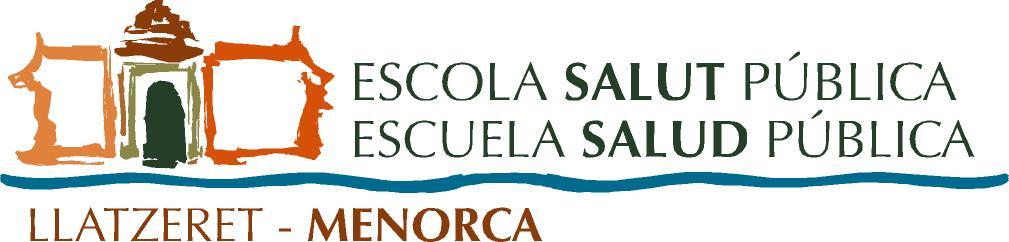 XXXIV EDICIÓN DE LA ESCUELA DE SALUD PÚBLICA DE MENORCA (EMSP)Del 18 al 27 de septiembre de 2023Encuentros/Reuniones:La información básica requerida es la siguiente(Consulte el documento de condiciones):Título CoordinaciónInstitución/es organizadora/s (se requiere abonar una cantidad en concepto de gastos de organización, traslados en barca y comidas)ObjetivosContenido/programa (máx. 10 frases)Valoración del impacto potencial y aplicabilidad del trabajo y posibles resultados del encuentroTipo de EncuentroInformación sobre participantes potenciales y formas específicas de difusión y captación (Encuentros abiertos)Información sobre patrocinio específico para becas (Encuentros abiertos)Necesidades de infraestructura docente (*)Número de personasDías y horario en que se desea celebrarlo (sólo horario de mañanas excepto el jueves día 21 en que también puede ser por la tarde)(*) La Escuela no cuenta con aula informática, por lo que las actividades que requieran esta infraestructura no podrán realizarse, o sólo excepcionalmente en colaboración con otras entidades. Gracias por su colaboración, esperamos sus propuestas.Consejo Académico El plazo de presentación de propuestas finaliza el día 10 de febrero de 2023Remitir a:Secretaría de la Escuela de Salud Pública de MenorcaTel. 971351500E-mail: escola.salutpublica@cime.esPara cualquier duda o información adicional, contacte por favor con la Secretaría de la Escuela o consulte nuestra página web: http://www.emsp.cime.es/ Nombre y apellidos:                                                        Teléfono:                           Correo electrónico:         Institución/es:Nombre y apellidos:Teléfono:                           Correo electrónico:Institución/es:Entidad:                                                  Persona de contacto:Tel.                                                     e-m:Entidad:                                                  Persona de contacto:Tel.                                                     e-m:Cerrado                     Abierto          (Importe matrícula: _______)Posibilidad de financiar becas:             Sí                               No Si la respuesta es SÍ:Nº de becas: Costes a cubrir:                          Inscripción                      Viaje                      Alojamiento Entidad:                                                  Persona de contacto:Tel.                                                     e-m: